Term II Science Exam ReviewPages from Notebook:Page 13 - The Particle Theory of MatterPage 14 - The Changing States of MatterPage 15 - Physical/Chemical Properties and Changes in MatterPage 16 - DensityPage 17 - Atomic TheoryPage 18 - Atomic StructurePage 19 - Periodic Table of ElementsPage 20 - Bohr DiagramsPage 21 - Chemical Compounds and FormulasTerms/Vocabulary:MatterDensity of MatterStates of Matter (Freezing/Melting, Evaporation/Condensation, Sublimation/Desublimation)Physical PropertiesChemical PropertiesPhysical ChangeChemical Change4 Parts of the Particle Theory of MatterChemical SymbolsChemical NamesChemical FormulasBall and Hook DiagramsCombining Capacity/Charges/# of HooksCounting AtomsSubatomic ParticlesProtonsElectronsNeutronsCounting Subatomic ParticlesBohr DiagramsPeriodic TableQuestions:What are the four principles of the Particle Theory of Matter?Describe the changing states in matter between:Liquids and solidsSolids and GasesGases and LiquidsHow can we determine whether a physical or chemical change has occurred in a substance?Give 2 examples of a physical change and 2 examples of a chemical change.Draw a diagram to show the differences in density between gases, liquids and solids.What are the four parts of Dalton’s Atomic theory?Explain the structure of an atom (include the words protons, neutrons and electrons in your description).What is the difference between a chemical compound and a chemical formula?Complete the table below; reference your periodic table:Draw the Bohr diagram for the elements below: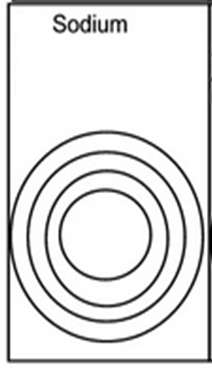 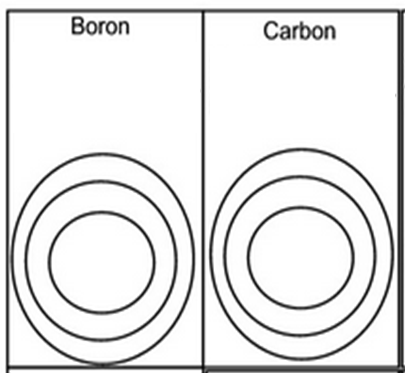 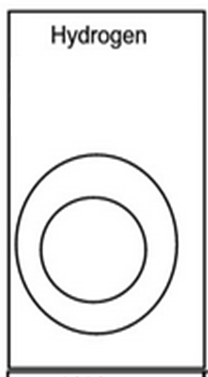 For the following chemical formulas, give the proper name:	CO2 __________________________________________		N3S __________________________________________		P2H2 __________________________________________								BF4 __________________________________________For the following chemical names, give the proper formula:		nitrogen dichloride _____________________________________		boron trioxide _________________________________________	nitrogen dioxide __________________________________________	phosphorus pentafluoride ______________________________________	sulfur dibromide __________________________________________ElementSymbolProtonsNeutronsElectronsLeadCu  Ca1947